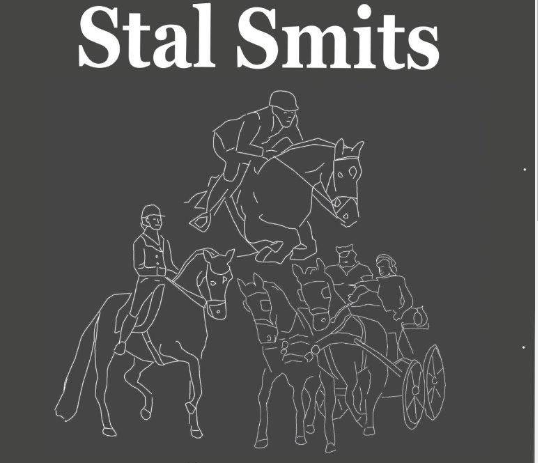 Dressuurproef oefenen en vaardigheid trainenBij stal Smits in Steensel wordt met enige regelmaat een oefenvaardigheid georganiseerd, hier wordt fanatiek gebruik van gemaakt door een groep menners.Op 15 juli willen we jullie de mogelijkheid bieden om je dressuurproef te komen oefenen, de proef wordt op gras gereden in een officiële wedstrijdring met juryhokje. We Saskia Siebers bereid hebben gevonden om deze voor jullie te beoordelen.Naast je dressuurproef is er ook de mogelijkheid om de vaardigheid die wordt gebouwd te rijden. Deze wordt gereden op een geopad zandbodem in een piste van 100x40 meter.Je kunt je opgeven via info@stalsmits.nl. Bij je aanmelding graag vermelden welke klasse en proef  die je wil rijden, tevens graag je spoorbreedte doorgeven als je ook vaardigheid wil rijden. De kosten per proef bedragen €20,-. Aanmelden kan tot 9 juli.